Кыргыз РеспубликасынынБилим берүү жана илим министрлигинин 2021-жылдын  «___» ________  №_________буйругуна тиркемеКЫРГЫЗ РЕСПУБЛИКАСЫНЫНБИЛИМ БЕРҮҮ ЖАНА ИЛИМ МИНИСТИРЛИГИЖОГОРКУ ПРОФЕССИОНАЛДЫК БИЛИМ БЕРҮҮНҮН МАМЛЕКЕТТИК БИЛИМ БЕРҮҮ СТАНДАРТЫ520001 – «Тармактык экономика» адистиги боюнчаКвалификациясы - «Инженер-экономист»БИШКЕК   -  20211. ЖАЛПЫ ЖОБОКыргыз Республикасынын «Билим берүү жөнүндө» мыйзамына жана Кыргыз Республикаасынын билим берүү тармагынын башка нормативдик-укуктук актыларына ылайык Кыргыз Республикасынын билим берүү жана илим министирлиги тарабынан 520001 – «Тармактык экономика» адистиги боюнча жогорку профессионалдык билим берүүнүн мамлекеттик билим берүү стандарты иштелип чыгып, Кыргыз Республикасынын Министрлер Кабинети.      Адистикти даярдоо боюнча алардын уюштуруу-укуктук нормасына карабастан, учурдагы мамлекеттик билим берүү стандартынын аткарылышына, профессионалдык билим берүү программасын ишке ашырууга бардык жогорку окуу жайлар милдеттүү.     1.2. Ушул Жогорку кесиптик билим берүүнүн мамлекеттик билим берүү стандартында "Билим берүү жөнүндө" Кыргыз Республикасынын Мыйзамына жана жогорку кесиптик билим берүү жаатындагы Кыргыз Республикасы катышуучу болгон мыйзам чегинде белгиленген тартипте күчүнө кирген эл аралык келишимдерге ылайык терминдер жана аныктамалар пайдаланылат:негизги билим берүү программасы – окуу-усулдук документтердин жыйындысы, тартипке салуучу максаттар, күтүлгөн жыйынтыктар, даярдоо багытты боюнча туура келген   билим берүү процессин ишке  ашырууну уюштуруу жана мазмуну;даярдоо багыты – фундаменталдуу даярдоонун жалпылыгынын негизинде интеграциялоочу ар тараптуу профилдеги (адистерди, бакалавр жана магистрлерди) жогорку профессионалдык билимдүү кадрларды даярдоо үчүн билим берүү программасынын бирдиктүүлүгү;профили – дал келген профессионалдык ишмердүүлүктүн обьектиси жана (же) түрүнө болгон негизги билим берүү программасынын багыттуулугу;компетенция – белгилүү бир чөйрөдө анын натыйжалуу өндүрүштүк ишмердүүлүгү үчүн зарыл болгон, окуучунун (окутулуучунун) билим берүү даярдыгы үчүн алдын-ала аныкталган социалдык талап (ченем);бакалавр – магистратурага тапшыруу жана кесиптик ишти жүзөгө ашыруу укугун берген жогорку кесиптик билимдин квалификация деңгээли;магистр – аспирантурага жана (же) негизги докторантурага (PhD / профили боюнча) окууга жана кесиптик ишмердүүлүктү жүргүзүүгө укук берген жогорку кесиптик билимдин квалификациясынын деңгээли;кредит - негизги кесиптик билим берүү программасынын эмгек сыйымдуулугунун шарттуу көрсөткүчү;окуу натыйжалары - негизги билим берүү программасы / модулу боюнча окутуунун натыйжасында алынган компетенциялар;жалпы илимий компетенттүүлүк - кесиптик иштин бардык түрлөрүнө (же көпчүлүгүнө) мүнөздүү мүнөздөмөлөр, үйрөнүү, анализдөө жана синтездөө мүмкүнчүлүктөрү ж.б.инструменталдык компетенттүүлүктөр - таанып билүү жөндөмдөрүн, идеяларды жана ойлорду түшүнүү жана колдонуу мүмкүнчүлүгүн камтыйт; методикалык жөндөмдүүлүк, айлана-чөйрөнү түшүнүү жана башкаруу, убакытты уюштуруу, билим алуу, чечим кабыл алуу жана көйгөйлөрдү чечүү стратегияларын иштеп чыгуу; технологиялык көндүмдөр, технологияларды колдонууга байланыштуу көндүмдөр, компьютерде иштөө жана маалыматты башкаруу мүмкүнчүлүктөрү; тилдик көндүмдөр, коммуникативдик компетенттүүлүк;социалдык-жеке жана жалпы маданий компетенттүүлүктөр - сезимдерди жана мамилелерди билдирүү жөндөмү, сынчыл ой жүгүртүү жана өзүн-өзү сындоо жөндөмү, ошондой эле социалдык өз ара аракеттенишүү жана кызматташуу процесстерине байланыштуу социалдык көндүмдөр, эмгекке жөндөмдүүлүк менен байланышкан жеке жөндөмдөр топтордо, социалдык жана этикалык милдеттенмелерди алуу;кесиптик стандарт - кесиптик иштин конкреттүү түрүнүн алкагында анын мазмунуна жана сапатына карата талаптарды аныктаган жана сатуучунун квалификациясынын сапаттуу деңгээлин сүрөттөгөн негизги документ, ал аны туура кабыл алуу үчүн сакташы керек анын ишинин түрүнө карабастан, ар кандай уюмдун штатындагы анын орду. КЫСКАРТУУЛАР ЖАНА БЕЛГИЛЕРУшул Мамлекеттик билим берүү стандартында төмөнкү кыскартуулар колдонулат:МББС 	- Мамлекеттик билим берүү стандарты;ЖКБ 	- жогорку кесиптик билим;НББП 	- негизги билим берүү программасы;ОУБ 	- окуу-усулдук бирикмелер;ЖИК 	- жалпы илимий компетенттүүлүк;ИК 		- инструменталдык компетенттүүлүк;ЖК 	- кесиптик компетенттүүлүк; технологияларды колдонууга байланыштуу,СЖЖМК - социалдык, жеке жана жалпы маданий компетенттүүлүктөр.2. КОЛДОНУУ ЧӨЙРӨСҮБул МББС ЖКБ 520001 – «Тармактык экономика» адистиги боюнча НББПды болгон ченемдердин, эрежелердин жана талаптардын жыйындысы жана базаны өздөштүрүүнүн сапатын баалоо менен, окуу жана уюштуруу-методикалык документтерди иштеп чыгуу үчүн негиз болуп саналат, формасына, менчигине жана ведомстволук таандыктыгына карабастан, Кыргыз Республикасынын аймагында кадрларды даярдоонун тиешелүү чөйрөсүндө лицензиясы бар бардык кесиптик билим берүү уюмдары (мындан ары - ЖОЖдор) тарабынан жогорку кесиптик билим берүүнүн билим берүү программалары жүзөгө ашырууда милдеттүү.520001 – «Тармактык экономика» адистиги боюнча ушул МББС ЖКБ нүн негизги колдонуучулары:бул багытта илимдин, техниканын жана социалдык чөйрөнүн жетишкендиктерин эске алуу менен базалык кесиптик билим берүү программаларын иштеп чыгуу, эффективдүү ишке ашыруу жана жаңыртуу үчүн өз университеттеринде жооптуу университеттердин администрациясы жана илимий-педагогикалык (профессордук-окутуучулук курамы, илимий кызматкерлери) жана даярдык деңгээли;студенттер, окутуунун ушул чөйрөсүндө университеттин базалык билим берүү программасын иштеп чыгууда билим берүү иш-аракеттерин натыйжалуу жүзөгө ашырууга жооптуу;кесиптик иштин тиешелүү чөйрөсүндөгү адистердин жана жумуш берүүчүлөрдүн бирикмелери;Кыргыз Республикасынын билим берүү чөйрөсүндөгү борбордук мамлекеттик аткаруу органынын тапшырмасы боюнча базалык билим берүү программаларын иштеп чыгууну камсыз кылган окуу-усулдук бирикмелер жана кеңештер;жогорку кесиптик билим берүүнү каржылаган мамлекеттик аткаруу бийлик органдары;жогорку кесиптик билим берүү тутумундагы мыйзамдардын сакталышын контролдоону камсыз кылган ыйгарым укуктуу мамлекеттик аткаруу органдары;жогорку кесиптик билим берүү жаатында билим берүү программаларын жана уюмдарын аккредитациялоочу аккредитациялоо агенттиктери.2.3. Абитуриенттердин даярдык деңгээлине болгон талаптар2.3.1. Талапкердин билим деңгээли "Инженер-экономист" квалификациясын ыйгаруу менен жогорку кесиптик билим алууга - орто жалпы билим берүү же орто кесиптик (же жогорку кесиптик) билим.2.3.2. Абитуренттин мамлекеттик үлгүдөгү жалпы орто билими же орто кесиптик (же жогорку кесиптик) билими тууралуу документи болуш керек.АДИСТИКТЕРДИН ЖАЛПЫ МҮНӨЗДӨМӨЛӨРҮКыргыз Республикасында 520001 - "Тармактык экономика" адистиги НББП ЖКБ тарабынан жеке адистиктер боюнча ишке ашырылууда. Ушул адистик боюнча НББП ЖКБ программасын толугу менен өздөштүргөн жана белгиленген тартипте мамлекеттик жыйынтыктоочу аттестациядан ийгиликтүү өткөн ЖОЖ дын бүтүрүүчүлөрүнө "Инженер-экономист" квалификациясы менен жогорку кесиптик билим жөнүндө диплом берилет.Адистиктин чегинде НББП ЖКБ профилдери университет тарабынан тармактык / тармактык квалификация алкагынын негизинде аныкталат (эгер бар болсо).Орто жалпы же орто кесиптик билим берүүнүн базасында күндүзгү окуу бөлүмүндө 520001 - "Тармактык экономика" адистиги боюнча НББП ЖКБ программасын өздөштүрүүнүн стандарттык мөөнөтү 5 жылдан кем эмес.Күндүзгү - сырттан окуу (кечки) жана сырттан окуу формаларында, ошондой эле билим берүүнүн ар кандай формалары айкалышкан учурда адистиги боюнча НББП ЖКБ өздөштүрүүнүн мөөнөттөрү университет тарабынан күндүзгү окуу үчүн белгиленген нормативдик мөөнөттөн салыштырмалуу бир жылга көбөйтүлөт.Тиешелүү профилдеги орто кесиптик билимге ээ же жогорку кесиптик билимге ээ адамдарга тездетилген программалар боюнча адистикти даярдоо үчүн НББП ЖКБ  программасын өздөштүрүү укугу берилет.Ылдамдатылган программаларды ишке ашырууда окуу мөөнөтү жеке дисциплиналар (модулдар) жана (же) жеке тажрыйбалар боюнча окуу натыйжаларын толугу менен же жарым-жартылай кайра аттестациялоо (кайра насыялоонун) натыйжалары боюнча башка кесиптик билим берүү программасы орто кесиптик билим жана (же) жогорку билим алууда боюнча аныкталат.Орто кесиптик билим берүүнүн профилинин жогорку кесиптик билим берүү профилине ылайык келүүсүн университет өз алдынча аныктайт.Ылдамдатылган программаларды ишке ашыруунун алкагында күндүзгү билим берүүдө орто кесиптик билимдин базасында 520001 - "Тармактык экономика" адистерин даярдоо үчүн НББП  ЖКБ программасын өздөштүрүүнүн мөөнөттөрү 3 жылдан кем эмес. Жеке окуу планы боюнча окуганда, билим берүү формасына карабастан, окуу мөөнөтүн университет өз алдынча белгилейт.Ден-соолугунун мүмкүнчүлүктөрү чектелүү адамдардын жекече окуу планы боюнча окууда, окуу мезгилин тиешелүү билим берүү формасы үчүн ЖОЖ белгиленген мезгилге салыштырмалуу узартууга укуктуу.НББП ЖКБ нүн адистиги боюнча өздөштүрүүнүн башка ченемдик мөөнөттөрү Кыргыз Республикасынын Министерлер Кабинети белгибейт.3.2 520001 – «Тармактык экономика» адистигин даярдоо үчүн МББС ЖКБ өнүктүрүүнүн жалпы эмгек сыйымдуулугу кеминде 300 кредитке барабар.Окуу жылы үчүн күндүзгү билим берүүдө МББС ЖКБ нин эмгек сыйымдуулугу кеминде 60 кредитти түзөт.Бир академиялык семестрдин эмгек сыйымдуулугу кеминде 30 кредитке барабар (окуу процессинин эки семестрдик түзүмү менен).Бир кредит 30 сааттык студенттик окуу жумушуна барабар (анын ичинде аудиториялык, өз алдынча иш жана аттестациялоонун бардык түрлөрү).Күндүзгү - сырттан окуу (кечки) жана сырттан окуу формалары үчүн, ошондой эле окуу жылы үчүн ар кандай окуу формалары айкалышкан учурда НББП нын эмгек сыйымдуулугу кеминде 48 кредитти түзөт.Инсандарды окутуу жана тарбиялоо жаатында 520001 - "Тармактык экономика" адистиги боюнча МББС ЖКБ нин милдеттери.Кадрларды даярдоо жаатында, 520001 - "Тармактык экономика" адистиги боюнча НББП ЖКБ нүн максаты - гуманитардык, социалдык, экономикалык, математикалык жана табигый илимдердин негиздери жаатында даярдануу, жогорку кесипкөйлүккө ээ болуу (адистиктин деңгээлинде) ишмердүүлүк чөйрөсүнө мүмкүндүк берген билим, анын социалдык мобилдүүлүгүнө жана эмгек рыногундагы туруктуулугуна көмөктөшкөн универсалдуу компетенцияларга ээ.Бүтүрүүчүлөрдүн кесиптик ишмердүүлүгүнүн чөйрөсү.520001 – «Тармактык экономика» - белгилүү бир тармакта жалпы экономикалык мыйзамдардын көрүнүшүн изилдеген колдонмо экономикалык илим. Тармактык экономика тармактын улуттук экономикада маанилүүлүгүн көрсөтөт; анын башка тармактар ​​менен байланышын чагылдырат; экономикалык мыйзамдардын натыйжалуу иштеши үчүн шарттарды белгилейт; өндүрүштү уюштуруунун методдорун, ишканаларды башкаруунун принциптерин жана каражаттарын аныктайт. Экономиканын ар бир тармагы татаал тармактарга бөлүнөт. Тармактар ​​өз ара байланыштуу - алар тармактар ​​аралык комплекстерди (отун-энергетика, машина куруу, химия-токой чарбасы ж. б.) түзө алышат. Биздин республиканын эл чарбасына төмөнкүлөр кирет: жаратылышты пайдалануу, тоо-кен, электроэнергетикасы, жеңил өнөр жай, химия өнөр жайы, токой чарбачылыгы, айыл чарбачылыгы, курулуш чарбачылыгы, унаа транспорту; кыймылсыз мүлк; туризм ж.б.	Тармактык экономика илим катары экономикалык теория, укук, математика, статистика, информатика, маркетинг, менеджмент, бухгалтердик эсеп жана башка илимий сабактар ​​менен байланышкан. Инвестициялык жагымдуулук көз карашынан алганда, тармактын маанилүү экономикалык мүнөздөмөлөрү: базардын көлөмү, кирешелүүлүк, өндүрүштүк кубаттуулуктун ашыкча же жетишсиздиги, кирүүгө тоскоолдуктар (капиталга талап), даяр продукциянын же кызматтын наркы, технологиянын өзгөрүү темпи.Бүтүрүүчүлөр билим деңгээли жана ээ болгон компетенттүүлүк кызматкерлердин квалификациясына коюлган талаптарга шайкеш келген шартта, кесиптик ишмердүүлүктүн башка чөйрөлөрүндө жана (же) кесиптик иш-аракеттерин жүзөгө ашыра алышат.Рационалдуу өнүгүү тутумун иштеп чыгууда маанилүү орунду тармактык экономика ээлейт - бул тармактын техникалык, экономикалык жана социалдык өнүгүүсүнүн багыттарын, ошондой эле алдыга коюлган максаттарга жетүү жолдорун аныктаган фундаменталдык программалар. Өнүгүүнүн мүмкүн болгон варианттарынын техникалык-экономикалык көрсөткүчтөрүн салыштыруунун негизинде гана эл чарбалык көз караштан эң жакшысы тандалып алынган.Техникалык чечимдерди баалоодо бирдиктүү методикалык жоболорду сактоо зарылдыгы тармактык экономиканын милдеттери менен шартталат, алар биринчи кезекте чийки затты жана энергетикалык ресурстарды сарамжалдуу пайдаланууга өбөлгө түзүүчү долбоорлоо жана пландаштыруу чечимдерин тандоону, чийки затты кайра иштетүүнүн жана процесстерди приборлордун рационалдуу технологиялык ыкмалары, ошондой эле жайгашкан ишканалар. Бул учурда, коомдук эмгектин өндүрүмдүүлүгүнүн эң көп өсүшүн жана продукциянын өздүк наркынын эң көп төмөндөшүн камсыз кылган вариантка артыкчылык берилет.Иш жүзүндө бул маселелер ишканаларды долбоорлоо жана куруу маселелерин чечүү үчүн негизги документ болгон өнөр жайды өнүктүрүүнүн жана жайгаштыруунун тармактык аймактык схемасы менен бирдикте гана каралышы мүмкүн.Кесиптик ишмердүүлүктүн түрлөрү520001 - "Тармактык экономика" адистигин даярдоо боюнча төмөнкү кесиптик ишмердүүлүктун түрлөрү менен даярданат:эсептик-экономикалык;аналитикалык, илимий-изилдөөчүлүк;уюштуруучу-башкаруучулук;педагогикалык.Негизинен адистик даярдалуучу кесиптик ишмердүүлүктүн конкреттүү түрү тиешелүү кесиптик стандарттын негизинде (эгер бар болсо) жогорку окуу жай менен бирдикте билим алып жаткандар, жогорку окуу жайдын илимий педагогикалык жамааты жана жумуш берүүчүлөр бирикмеси тарабынан аныкталат. 520001 - "Тармактык экономика" адистигин даярдоо боюнча адис кесиптик ишмердиктин түрлөрүнө ылайык төмөнкү кесиптик тапшырмаларды аткарышы керек: 520001 - "Тармактык экономика" адистиги боюнча адис кесиптик иштин түрлөрүнө жана кесиптик стандартына (эгер бар болсо) ылайык төмөнкү кесиптик милдеттерди чечиши керек:эсептик-экономикалык;чарбалык субъекттердин ишин мүнөздөгөн экономикалык жана социалдык-экономикалык көрсөткүчтөрдү эсептөө үчүн баштапкы маалыматтарды даярдоо;учурдагы ченемдик укуктук базаны эске алуу менен стандарттык методдордун негизинде экономикалык жана социалдык-экономикалык көрсөткүчтөрдүн эсептөөлөрүн жүргүзүү;менчиктин ар кандай түрүндөгү ишканалар, уюмдар, ведомстволор үчүн пландардын экономикалык бөлүмдөрүн иштеп чыгуу;аналитикалык, илимий-изилдөөчүлүк;башкаруу чечимдеринин варианттарын иштеп чыгууга катышуу, тобокелдиктерди жана чечимдердин мүмкүн болгон социалдык-экономикалык кесепеттерин эске алуу менен социалдык-экономикалык натыйжалуулук критерийлеринин негизинде алардын тандоосун негиздөө;иштин дайындалган этабынын аткарылышын уюштуруу;конкреттүү экономикалык долбоорду ишке ашыруу үчүн түзүлгөн чакан топторду жана топторду ыкчам башкаруу;укуктук, административдик жана башка чектөөлөрдү эске алуу менен экономикалык кызматтардын жана менчиктин ар кандай түрүндөгү ишканалардын бөлүмдөрүнүн, уюмдарынын, бөлүмдөрүнүн ишин башкарууну уюштуруу жана жакшыртуу боюнча чечимдерди даярдоого жана кабыл алууга катышуу;педагогикалыкбилим берүү мекемелеринде, баштапкы кесиптик, орто кесиптик билим берүү мекемелеринде экономикалык сабактарды окутуу.4. 520001 – «ТАРМАКТЫК ЭКОНОМИКА» БАГЫТЫ БОЮНЧА АДИСТИ НББП СЫНА ДАЯРДООНУ ЖҮЗӨГӨ АШЫРУУ ШАРТТАРЫНА ЖАЛПЫ ТАЛАПТАРНББП сын ишке ашырууда университеттин укуктары жана милдеттери боюнча жалпы талаптар.ЖОЖ лар өз алдынча НББП адистиги боюнча иштеп чыгышат. Кыргыз Республикасынын НББП адистигине тиешелүү МББС негизинде иштелип чыгат жана ЖОЖ окумуштуулар кеңеши тарабынан бекитилет.НББП нын адистиги МББС ЖКБ жана адистерди даярдоонун болжолдуу НББП на ылайык ЖОЖ лар тарабынан аныкталат. Эгерде адистикти НББП на даярдоо мамлекеттик сырды түзгөн маалыматтарды камтыган окуу материалын иштеп чыгуу менен байланышкан болсо, анда аны жүзөгө ашыруунун шарттары Кыргыз Республикасынын мамлекеттик сырлар жөнүндө мыйзамдарынын талаптарына ылайык келиши керек.	ЖОЖ илимдин, техниканын, маданияттын, экономиканын, технологиянын жана социалдык чөйрөнүн өнүгүшүн эске алуу менен билим берүү программасын 5 жылда бир жолудан кем эмес жаңыртып турууга милдеттүү, бул билим берүүнүн сапатын камсыз кылуу боюнча сунуштарды сактайт жана төмөнкүлөрдөн турат:бүтүрүүчүлөрдү даярдоонун сапатын камсыз кылуу стратегиясын иштеп чыгууда;мониторинг жүргүзүүдө, билим берүү программаларын мезгил-мезгили рецензиялоодо;студенттердин билим деңгээлин жана көндүмдөрүн, бүтүрүүчүлөрдүн компетенттүүлүгүн так макулдашылган критерийлердин негизинде баалоонун объективдүү жол-жоболорун иштеп чыгууда;окутуучулар курамынын сапатын жана компетенттүүлүгүн камсыз кылууда;ишке ашырылып жаткан баардык билим берүү программалары үчүн жетиштүү ресурстарды камсыз кылуу, аларды пайдалануунун натыйжалуулугун көзөмөлдөө, анын ичинде студенттер арасында сурамжылоо жүргүзүү;өзүнүн ишмердүүлүгүн (стратегиясын) баалоо жана башка билим берүү мекемелери менен салыштыруу үчүн макулдашылган критерийлерге ылайык өзүн-өзү текшерүүдө;өз ишмердүүлүгү, пландары, инновациялары жөнүндө коомчулукка маалымдоодо.Студенттерди жана бүтүрүүчүлөрдү даярдоонун сапатын баалоо алардын учурдагы, аралык жана жыйынтыктоочу мамлекеттик аттестациясын камтышы керек. Баалоо базалары ЖОЖ тарабынан иштелип чыгат жана бекитилет.	Студенттерди жана бүтүрүүчүлөрдү аттестациялоого, жыйынтыктоочу квалификациялык иштердин мазмунуна, көлөмүнө жана түзүмүнө талаптарды ЖОЖ дын бүтүрүүчүлөрүнүн жыйынтыктоочу мамлекеттик аттестациясы жөнүндө жобону эске алуу менен ЖОЖ аныктайт.Адистиктин НББП сын иштеп чыгууда бүтүрүүчүлөрдүн жалпы маданий компетенттүүлүгүн калыптандыруудагы ЖОЖ дын мүмкүнчүлүктөрү (социалдык өз ара аракеттенүү, өзүн-өзү уюштуруу жана өзүн-өзү башкаруу компетенциялары, системалуу жана активдүү мүнөздөмөсү) аныкталууга тийиш. 	ЖОЖ социалдык-маданий чөйрөсүн калыптандырууга, инсандын ар тараптуу өнүгүүсү үчүн зарыл болгон шарттарды түзүүгө милдеттүү.	ЖОЖ билим берүү процессинин социалдык жана билим берүү компонентин, анын ичинде студенттик өзүн-өзү башкарууну өнүктүрүүгө, студенттердин коомдук уюмдардын, спорттук жана чыгармачыл клубдардын, илимий студенттик коомдордун ишине катышуусуна көмөктөшүүгө милдеттүү.	Сабактын жалпы эмгек сыйымдуулугу эки кредиттик бирдиктен кем болбошу керек (студенттердин тандоосу боюнча сабактардан тышкары).	Эмгек сыйымдуулугу үч кредиттик бирдиктен ашкан сабактар ​​үчүн баа берилиши керек ("эң жакшы", "жакшы", "канааттандырарлык").	Адистикти даярдоочу НББП студенттердин тандоосу боюнча сабактарды камтышы керек.	Билим алуучулардын тандоосу боюнча сабактарды түзүүнүн тартиби ЖОЖ тарабынан белгиленет.	ЖОЖ билим алуууларга окутуу программасын түзүүгө, анын ичинде жеке билим берүү программаларын иштеп чыгууга катышуу үчүн реалдуу мүмкүнчүлүк берүүгө милдеттүү.	ЖОЖ студенттерди адистикке даярдоо үчүн НББП түзүүдө алардын укуктары жана милдеттери менен тааныштырууга, билим алуучулар тандаган сабактар ​​(модулдар) алар үчүн милдеттүү болуп калгандыгын түшүндүрүүгө милдеттүү.	ЖОЖ адистикти даярдоо үчүн НББП билим алуучулардын көндүмдөрүн жана жөндөмдөрүн калыптандыруучу циклдердин негизги бөлүгүнүн бардык сабактары (модулдары) боюнча лабораториялык семинарларды жана (же) практикалык көнүгүүлөрдү камтышы керек.	Лабораториялык семинарларды жана (же) практикалык сабактарды камтыган сабактаардын тизмеси, НББП адистикти иштеп чыгууда аны окутуунун профилдерин эске алуу менен ЖОЖ тарабынан аныкталат.4.2. НББП сын ишке ашырууда студенттин укуктары жана милдеттери боюнча жалпы талаптарНББП адистикти даярдоодо каралган тандоо сабактарды (модулдарды) өздөштүрүүгө бөлүнгөн окуу убактысынын чегинде белгилүү бир сабактарды (модулдарды) тандоо укугу;Жеке билим берүү программасын иштеп чыгууда студенттер ЖОЖ сабактарды (модулдарды) тандоо жана алардын келечектеги НББП адистикти даярдоонун адистештирилишине тийгизген таасири боюнча кеңеш алууга укуктуу;НББП СЖЖМК өнүгүүсүндө натыйжаларга жетишүү үчүн студенттер студенттик өзүн-өзү башкарууну өнүктүрүүгө, коомдук уюмдардын, спорттук жана чыгармачыл клубдардын, илимий студенттик коомдордун ишине катышууга милдеттүү.Студенттер НББП адистике даярдоодо каралган бардык тапшырмаларды өз убагында аткарууга милдеттүү.Студенттердин окуу жүктөмүнүн максималдуу көлөмү жумасына 45 академиялык сааттан ашпашы керек, анын ичинде НББП жана факультативдик сабактарды өздөштүрүү боюнча аудиториялык жана аудиториядан тышкаркы (өз алдынча) билим берүү иштеринин бардык түрлөрү, ошондой эле адистикти даярдоонун НББП нан тышкары ЖОЖ тарабынан белгиленгендерди окууга милдеттүү эмес.	Факультативдик сабактардын көлөмү окуу мезгилинин ичинде 10 кредиттен (кредиттик бирдиктен) ашпоого тийиш.	Күндүзгү окутуу боюнча адисти даярдоодо НББП иштеп чыгууда класстык тренингдердин жумасына максималдуу көлөмү 27 академиялык саатты түзөт. Көрсөтүлгөн көлөмгө милдеттүү түрдө дене тарбия сабагы кирбейт.	Күндүзгү окуу бөлүмүндө жумасына класстык сабактардын көлөмү ар бир окуу сабактарын изилдөөгө бөлүнгөн жалпы көлөмдүн кеминде 35% түзөт.	Окуу сабактары боюнча өз алдынча иштөөгө бөлүнгөн сааттарга ушул окуу сабагы (модуль) боюнча экзаменге даярдануу үчүн берилген убакыт кирет.	Күндүзгү - сырттан (кечки) окуу бөлүмү үчүн аудиториялык сабактардын көлөмү жумасына 16 сааттан кем болбошу керек.	Сырттан окуу бөлүмүндөгү студенттерге жылына 160 сааттан кем эмес көлөмдө окутуучу менен аудиториялык сабактарды өтүүгө мүмкүнчүлүк берилиши керек.	Окуу жылындагы каникулдардын убактысынын жалпы көлөмү кеминде 7 жуманы, анын ичинде кыш мезгилинде эки жумадан кем болбошу керек.	"Окуу жана өндүрүштүк практика, илимий изилдөө иштери" адистикти даярдоонун ЖББП бөлүмү милдеттүү болуп саналат жана студенттердин кесиптик жана практикалык даярдыгына багытталган тренингдердин түрү болуп саналат.	Практиканын конкреттүү түрлөрү ЖББП адистике окутуу менен аныкталат. Максаттары жана милдеттери, программалар жана отчеттуулук формалары практиканын ар бир түрү ЖОЖ тарабынан аныкталат.	Практика зарыл болгон адамдык жана илимий-техникалык потенциалга ээ болгон үчүнчү жактын уюмдарында (ишканаларда, илимий-изилдөө институттарында), чарбаларда, ЖОЖ кафедраларында жана лабораторияларында өткөрүлөт.	Практиканын жыйынтыктары боюнча аттестация белгиленген талаптарга ылайык түзүлгөн жазуу жүзүндөгү отчеттун жана практика өндүрүштөгү жетекчисинин же практиканын окуутчу жетекчисинин тарабынан күбөлөндүрүлгөн күндөлүктү тиркөө менен жүргүзүлөт. Аттестациянын жыйынтыгы боюнча баа коюлат.Илимий изилдөө иштери – ЖББП адистикти даярдоонун милдеттүү бөлүгү. Ал жогорку кесиптик билим берүүнүн МББС талаптарына ылайык жалпы маданий жана кесиптик компетенттүүлүктү комплекстүү калыптандырууга багытталган.	Илимий-изилдөө иштеринин программасын иштеп чыгууда, жогорку окуу жайы студенттерге төмөнкүлөргө мүмкүнчүлүк бериши керек:тиешелүү билим жаатында ата мекендик жана чет өлкөлүк илим менен техниканын жетишкендиктери жөнүндө атайын адабияттарды жана башка илимий-техникалык маалыматтарды изилдөө;илимий изилдөөлөргө же техникалык иштеп чыгууга катышуу;тема (тапшырма) боюнча илимий-техникалык маалыматтарды чогултуу, иштеп чыгуу, талдоо жана тутумдаштыруу;тема же анын бөлүмү (этабы, тапшырма) боюнча отчетторду (отчеттун бөлүмдөрүн) түзүү;конференцияда доклад жасоо.5. 520001 - "ТАРМАКТЫК ЭКОНОМИКА" АДИСТИГИ БОЮНЧА НББП СЫНА БОЛГОН ТАЛАПАдистикти даярдоодо НББП сын өздөштүрүү жыйынтыктарына болгон талап.520001 – «Тармактык экономика» адистигин даярдоо боюнча бүтүрүүчү 3.4 жана 3.8 пункутунда көрсөтүлгөндөй кесиптик ишмердиктин милдеттери жана НББП сынын максаттарына ылайык "Инженер-экономист" адистигин ыйгаруу боюнча МББС ЖКБ нүн төмөнкү компетенцияларды ичине камтыйт:а) универсалдуу (ар тараптуу):- жалпы илимий (ЖИК) ЖИК-1. Курчап турган дүйнө жүзү тууралуу илимий билимдин бирдиктүү системасын билүү, жашоонун, маданияттын баалуулугун билүү жөндөмдүүлүгү.- инструменталдык (ИК):ИК-1. Коюлган максаттын жана ага жетүү жолдорун тандоодо маалыматты кабыл алуу, жалпылоо жана талдоого жөндөмдүү;ИК-2. Инновациялык жана илимий ишмердүүлүктө колдонуу үчүн маалыматтык технологияларды жана чоң маалыматтарды колдонуп жаңы билимдерди жаратууга жөндөмдүү;ИК-3. Кесиптик иш-аракеттерде ишкердик билимдерин жана көндүмдөрүн колдонууга жөндөмдүү.- социалдык-инсандык жана жалпы маданий компетенция (СИЖМК):СИЖМК-1. Максатка жетүү үчүн эксперттик / кесиптик топтордун / уюмдардын ишин уюштура алат.б) кесиптик (КК):эсептик-экономикалык ишмердикКК-1. Чарба жүргүзүүчү субъекттердин ишин мүнөздөгөн экономикалык жана социалдык-экономикалык көрсөткүчтөрдү эсептөө үчүн зарыл болгон баштапкы маалыматтарды чогултууга жана талдоого жөндөмдүү;КК-2. Чарба жүргүзүүчү субъекттердин ишин мүнөздөөчү экономикалык жана социалдык-экономикалык көрсөткүчтөрдү стандарттуу методдордун жана учурдагы ченемдик укуктук базанын негизинде эсептей алат;КК-3. Пландардын экономикалык бөлүмдөрүн түзүү үчүн зарыл болгон эсептөөлөрдү жүргүзө алат, аларды негиздейт жана уюмда кабыл алынган стандарттарга ылайык иштин натыйжаларын көрсөтөт;аналитикалык, илимий-изилдөөчүлүк ишмердүүлүгүПК-4. Белгиленген экономикалык маселелерди чечүү үчүн керектүү маалыматтарды чогултууга, талдоого жана иштетүүгө жөндөмдүү;ПК-5. Берилген тапшырмага ылайык экономикалык маалыматтарды иштеп чыгуу шаймандарын тандай алат, эсептөөлөрдүн натыйжаларын талдайт жана табылгаларды негиздей алат;ПК-6. Экономикалык процесстерди жана кубулуштарды сүрөттөөнүн негизинде стандарттуу теориялык жана эконометрикалык моделдерди кура алат, алынган натыйжаларды талдайт жана мазмундуу чечмелейт;ПК-7. Ар кандай менчик формаларындагы ишканалардын, уюмдардын, бөлүмдөрдүн ж.б. отчетторунда камтылган финансылык, бухгалтердик жана башка маалыматтарды талдап, чечмелей алат жана алынган маалыматты башкаруу чечимдерин кабыл алуу үчүн колдоно алат;ПК-8. Социалдык-экономикалык процесстер жана кубулуштар жөнүндө ата мекендик жана чет өлкөлүк статистиканын маалыматтарын талдап, чечмелей алат, социалдык-экономикалык көрсөткүчтөрдүн тенденциясын аныктай алат;ПК-9. Ата мекендик жана чет элдик маалымат булактарын колдонуп, аларды талдоо үчүн керектүү маалыматтарды чогултууга жана маалыматтык сереп жана/же аналитикалык отчетторду даярдай алат;ПК-10. Аналитикалык жана изилдөө маселелерин чечүүдө заманбап техникалык каражаттарды жана маалыматтык технологияларды колдонууга жөндөмдүү;- уюштуруучулук башкаруу ишмердигиПК-11. Конкреттүү экономикалык долбоорду ишке ашыруу үчүн түзүлгөн чакан топтун ишин уюштурууга жөндөмдүү;ПК-12. Байланыш көйгөйлөрүн чечүүдө заманбап техникалык каражаттарды жана маалыматтык технологияларды колдонууга жөндөмдүү;ПК-13. Социалдык-экономикалык натыйжалуулуктун критерийлерин, тобокелдиктерди жана мүмкүн болуучу социалдык-экономикалык кесепеттерди эске алуу менен башкаруу чечимдеринин сунушталган варианттарын критикалык баалоо жана аларды өркүндөтүү боюнча сунуштарды иштеп чыгуу жана негиздөө.г) педагогикалык ишмердүүлүкПК-14. Учурдагы программаларды жана окуу материалдарын колдонуп, ар кандай деңгээлдеги билим берүү мекемелеринде экономикалык сабактарды окутууга жөндөмдүү;ПК-15. Экономикалык сабактарды окуу-методикалык камсыздоону өркүндөтүүгө жана өнүктүрүүгө катыша алат. 520001 – «Тармактык экономика» адистиги боюнча билим берүү программасынын түзүлүшүнө болгон талаптар	Адистик боюнча даярдоонун НББП сы төмөнкү окуу мерчемдерин үйрөнүүнү караштырат:мерчем 1. «Сабактар (модулдар)»; мерчем 2. «Практика»; мерчем 3. «Мамлекеттик жыйынтыктоочу аттестация».520001 – «Тармактык экономика» адистигин даярдоо үчүн НББП нын түзүмү    	ЖОЖ МББС нын талаптарына ылайык адистиктер боюнча НББП сын иштеп чыгат жана улуттук квалификациялык алкакка ылайык окуу натыйжаларына жетишүү үчүн жооп берет.Адистик боюнча НББП нын ар бир мерчемине тиешелүү болгон сабактардын (модулдардын) жыйындысы жана алардын эмгек сыйымдуулугун ЖОЖ ар бир мерчем үчүн белгиленген көлөмдө иштеп чыгат жана натыйжаларына коюлган талаптарды эске алуу менен өз өз алдынча улуттук квалификациялык алкакта каралган окутуунун натыйжаларынын жыйындысын аныктайт.НББП сы адистик боюнча төмөнкүлөрдүн аткарылышын камсыз кылышы керек:Кыргыз Республикасынын билим берүү жана илим жаатындагы ыйгарым укуктуу мамлекеттик органы тарабынан тизмеси жана эмгек сыйымдуулугу аныкталган гуманитардык, социалдык-экономикалык циклдин милдеттүү сабактары;өздөштүрүү үчүн милдеттүү болгон, бирок кредиттерге которулбаган жана адистиги боюнча НББП сынын чөйрөсүнө кирбеген, кеминде 360 саат өлчөмүндөгү дене тарбия жана спорт сабактары; 2 мерчем "Практика" окуу практикасын (тааныштыруу), технологиялык (илимий- изилдөө иштери) жана өндүрүштүк (долбоорлоо, эксплуатациялык, педагогикалык, илимий-изилдөө иштери) практикаларын камтыйт.	ЖОЖ практиканын бир же бир нече түрүн тандап алууга укуктуу, ошондой эле белгиленген кредиттердин чегинде кошумча практиканын түрүн киргизе алат. 3 мерчем "Мамлекеттик аттестация" мамлекеттик экзамендерди тапшырууга жана тапшырууга даярдоону, жыйынтыктоочу квалификациялык ишти аткарууну жана коргоону камтыйт (эгер ЖОЖ акыркы мамлекеттик аттестацияга жыйынтыктоочу квалификациялык ишти киргизсе).НББП нын алкагында милдеттүү жана тандалма бөлүк адистиги боюнча бөлүнгөн.НББП сы адистик боюнча милдеттүү бөлүгүнө улуттук квалификациялык алкактын деңгээлин эске алуу менен жалпы илимий, универсалдуу, социалдык-жеке, жалпы маданий жана кесиптик компетенттүүлүктүн калыптанышын камсыз кылган сабактар ​​жана практикалар кирет.Мамлекеттик аттестациянын көлөмүн эске албаганда, милдеттүү бөлүктүн көлөмү адистиги боюнча НББП нын жалпы көлөмүнүн 50 пайызынан ашпоого тийиш.Адистик боюнча НББП нын тандалма бөлүгүндө студенттер тиешелүү адистик боюнча сабактарды тандай алышат, ошондой эле башка адистиктин НББП нын сабактарын тандоого жол берилет.ЖОЖ мүмкүнчүлүгү чектелген адамдарга (алардын арызы боюнча) НББП нын адистиги боюнча алардын психофизикалык өнүгүүсүнүн өзгөчөлүктөрүн, индивидуалдык мүмкүнчүлүктөрүн эске алган жана зарылчылыкка жараша өнүгүүнүн бузулушун жана социалдык коррекциясын камсыз кылган билим алуу мүмкүнчүлүгүн, ден-соолугуна байланыштуу окутууга каршы көрсөтмөлөрдү камтыган, НББП дан тышкары, бул адамдардын адаптацияланышын камсыз кылышы керек.5.3. Адистик боюнча НББПсын жүргүзүү шарттарына талаптарОкуу процессинин кадрларын камсыздооНББП нын адистикти даярдоону окутулуп жаткан сабактардын профилине шайкеш келген базалык билими бар, илимий жана (же) илимий-методикалык иш-аракеттер менен системалуу түрдө алектенген педагогикалык кадрлар менен камсыз кылышы керек жана лекциялар окулган сабактардын үлүшү илимдин кандидаты же илимдин доктору даражасы бар мугалимдер тарабынан берилген сабактардын жалпы санынын кеминде 35 пайызы болууга тийиш.Окуу процессине учурдагы жетекчилердин жана адистештирилген уюмдардын, ишканалардын жана мекемелердин кызматкерлеринин ичинен 10 пайызга чейин мугалимдер тартылышы мүмкүн.Адистештирүү боюнча теориялык жана практикалык даярдыктын мазмунун жалпы башкарууну илимдин доктору же илимдин кандидаты даражасына ээ болгон жана (же) профессордун наамына ээ болгон университеттин штаттык бир илимий жана педагогикалык кызматкери, жогорку кесиптик билим берүүчү окуу жайларында үч жылдан кем эмес иш стажы бар окутуучу жүргүзүшү керек.Адистик боюнча теориялык жана практикалык даярдыктын мазмунун жалпы жетектөөгө кесиптик иштин тиешелүү чөйрөсүндөгү жогорку квалификациялуу адис тартылышы мүмкүн.Окуу процессин окуу-методикалык жана маалыматтык камсыздооНББП нын адистикти даярдоону ишке ашыруу НББП нын бардык окуу курстары, сабактары (модулдары) үчүн окуу-методикалык документтер жана материалдар менен камсыз кылынышы керек. Ушул академиялык сабактардын (модулдардын) ар биринин мазмуну Интернетте же билим берүү мекемесинин локалдык тармагында маалыматты коргоонун белгиленген талаптарына ылайык берилиши керек.Студенттердин аудидориядан тышкаркы иштери методикалык камсыздоо жана аны ишке ашырууга кеткен убакытты негиздөө менен коштолушу керек.Ар бир билим алуучуга окуу жана окуу адабияттарынын автордук укук ээлери менен түздөн-түз келишимдердин негизинде түзүлгөн жана түзүлгөн негизги сабактар ​​боюнча басылмаларды камтыган электрондук китепкана тутуму жеткиликтүү болушу керек. Ошол эле учурда, студенттердин кеминде 25 пайызынын мындай тутумга бир эле учурда жеке жеткиликтүүлүгүн камсыз кылуу мүмкүнчүлүгү болушу керек.Китепкана фонду акыркы 10 жылдын ичинде жарыяланган бардык циклдердин базалык бөлүгүнүн сабактары боюнча (гуманитардык, социалдык жана экономикалык циклдин базалык бөлүгүнүн сабактары үчүн) негизги окуу адабияттарынын басма жана (же) электрондук басылмалары менен (акыркы беш жыл ичинде), бир окуучуга мындай басылмалардын кеминде 0, 5 нускасы өлчөмүндө жабдылууга тийиш.Электрондук китепкана тутуму ар бир студент үчүн Интернетке кирүү мүмкүнчүлүгүнүн кайсы жеринен болбосун жеке кирүү мүмкүнчүлүгүн камсыз кылышы керек.Ар бир билим алуучуга кеминде беш аталыштагы ата-мекендик жана төрт аталыштагы чет өлкөлүк журналдардан турган китепкана фондусунун топтомдору жеткиликтүү болушу керек.Окуу процессин материалдык-техникалык жактан камсыздооНББП нын адистикти даярдоону жүзөгө ашырган жогорку окуу жайда окуу пландарында каралган студенттердин сабактык жана сабактар аралык окутуунун, лабораториялык, практикалык жана илимий-изилдөө иштеринин бардык түрлөрүн камсыз кылган материалдык-техникалык, учурдагы санитардык жана өрт коопсуздук эрежелеринин ченемдеринде каралган базасы болушу керек.Адистик программасын ишке ашыруу үчүн зарыл болгон материалдык-техникалык камсыздоонун минималдуу тизмесине атайын жабдылган бөлмөлөр жана класстар: компьютердик класстар, лингафон лабораториялары, мультимедиялык окуу куралдары менен жабдылган класстар кирет.Электрондук басылмаларды колдонууда ЖОЖ ар бир студентке компьютердик класстан жумуш ордун камсыз кылышы керек.ЖОЖ студенттерге Интернет сыяктуу тармактарга 50 колдонуучуга кеминде 1 кирүү эсебинен мүмкүнчүлүк берүүгө милдеттүү.ЖОЖ лицензияланган программалар топтому менен камсыздалышы керек.НББП нын адистикти даярдоону жүзөгө ашыруу үчүн каражат жогорку окуу жайын каржылоонун белгиленген стандарттарынан төмөн эмес өлчөмдө жүзөгө ашырылышы керек.Адистерди даярдоонун сапатына баа берүүНББП сын өздөштүрүүнүн сапатын баалоо прогресстин учурдагы мониторингин, студенттердин аралык аттестациясын жана бүтүрүүчүлөрдүн жыйынтыктоочу мамлекеттик аттестациясын камтыйт.Учурдагы текшерүүнүн жана ар бир сабак боюнча студенттерди аралык аттестациялоонун конкреттүү формалары жана жол-жоболору ЖОЖ тарабынан өз алдынча иштелип чыгат жана студенттерге окутуунун биринчи айында жеткирилет.Студенттерди жеке жетишкендиктеринин НББП нын адистикти даярдоонун этаптуу талаптарына  шайкештигин аттестациялоо үчүн (прогресстин учурдагы мониторинги жана аралык аттестация), стандарттык тапшырмаларды камтыган баалоо каражаттары, билимди, билгичтикти жана алган компетенттүүлүктүн деңгээлин баалоого мүмкүндүк берген контролдук иштер, тесттер жана контролдоо методдору түзүлөт.Баалоо фонду ЖОЖ тарабынан иштелип чыгат жана бекитилет.ЖОЖ прогрессти көзөмөлдөө жана студенттерди аралык аттестациялоо программаларын алардын келечектеги кесиптик ишмердүүлүгүнүн шарттарына максималдуу жакындаштыруу үчүн шарттарды түзүшү керек - бул үчүн белгилүү бир дисциплинанын окутуучуларынан тышкары, иш берүүчүлөр, чектеш сабактарды окуган окутуучулар тышкы эксперттер катары активдүү катышат.Студенттерге жалпы билим берүү процессинин мазмунун, уюштурулушун жана сапатын, ошондой эле айрым мугалимдердин ишин баалоо мүмкүнчүлүгү берилиши керек.Жыйынтыктоочу мамлекеттик аттестация эки мамлекеттик экзаменди камтыйт. Биринчи мамлекеттик экзамен кесиптик циклда жүргүзүлөт. Экинчи мамлекеттик экзамен базалык циклга ылайык жүргүзүлөт.Мамлекеттик экзамендердин көлөмү жана түзүмү боюнча мазмунун кесиптик компетенттүүлүк маселелеринде НББПсынын талаптарынын негизинде жогорку окуу жайы аныктайт.	Студент өзүнүн илимий-изилдөө ишинин натыйжаларын мамлекеттик аттестациялык комиссияга квалификациялык иш түрүндө берүүгө укуктуу. Квалификациялык ишти даярдоонун сааты НББП тарабынан аныкталат.	Бул МББС ЖКБ 520001 – «Тармактык экономика» адистиги боюнча И.Раззаков атындагы Кыргыз мамлекеттик техникалык университетинин алдындагы базалык ЖОЖ дын инженердик жана технология жаатында билим берүү боюнча окуу-методикалык бирикмеси тарабынан каралган.	И. Раззаков атындагы КМТУ нун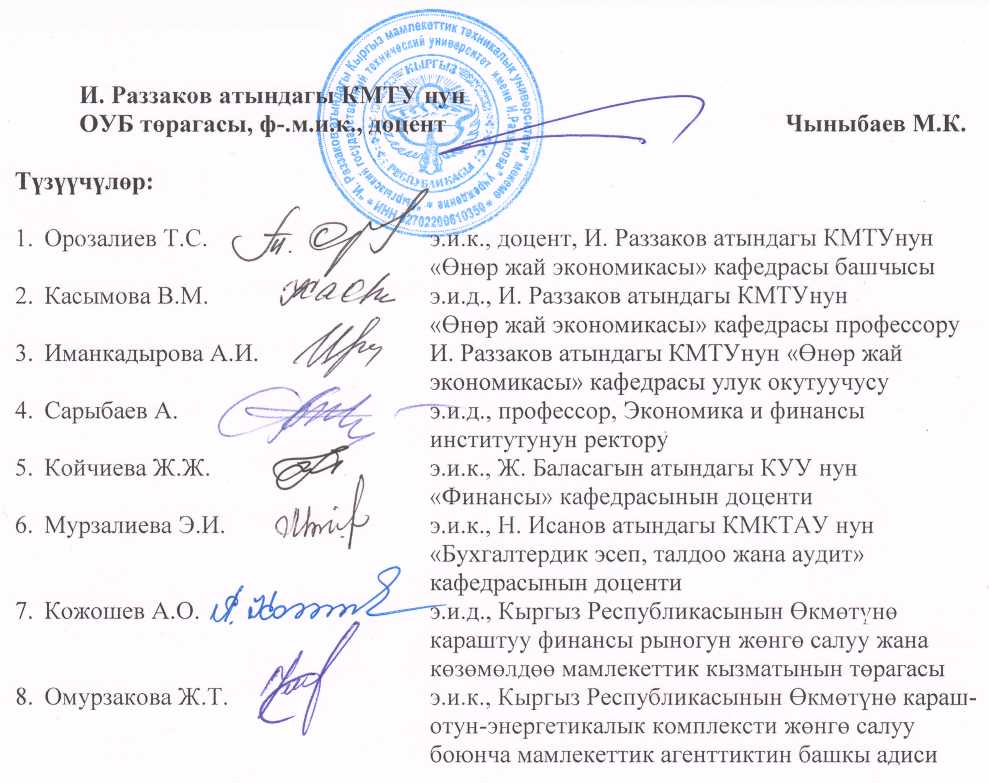 	ОУБ төрагасы, ф-.м.и.к., доцент 						Чыныбаев М.К.Түзүүчүлөр:                              Орозалиев Т.С. 				э.и.к., доцент, И. Раззаков атындагы КМТУнун 					«Өнөр жай экономикасы» кафедрасы башчысыКасымова В.М.				э.и.д., И. Раззаков атындагы КМТУнун 							«Өнөр жай экономикасы» кафедрасы профессоруИманкадырова А.И. 			И. Раззаков атындагы КМТУнун «Өнөр жай 							экономикасы» кафедрасы улук окутуучусуСарыбаев А. 					э.и.д., профессор, Экономика и финансы							институтунун ректоруКойчиева Ж.Ж.				э.и.к., Ж. Баласагын атындагы КУУ нун							«Финансы» кафедрасынын доценти Мурзалиева Э.И. 				э.и.к., Н. Исанов атындагы КМКТАУ нун 							«Бухгалтердик эсеп, талдоо жана аудит»							кафедрасынын доцентиКожошев А.О. 				э.и.д., Кыргыз Республикасынын Өкмөтүнө 					караштуу финансы рыногун жөнгө салуу жана 					көзөмөлдөө мамлекеттик кызматынын төрагасыОмурзакова Ж.Т. 				э.и.к., Кыргыз Республикасынын Өкмөтүнө караш-					отун-энергетикалык комплексти жөнгө салуу					боюнча мамлекеттик агенттиктин башкы адисиАдистикти даярдоо үчүн НББП нын түзүмү    Адистикти даярдоо үчүн НББП нын түзүмү    Адистик боюнча НББП көлөмү жана анын кредиттик блокторуМерчем    1.Сабактар (модулдар)I.Гуманитардык, социалдык жана экономикалык циклII.Математикалык жана табият илимдер циклиIII.Кесиптик цикл185-260Мерчем    2.Практика25-90Мерчем    3.Мамлекеттик жыйынтыктоочу аттестация10-25520001 – «Тармактык экономика» адистиги боюнча НББ нын көлөмү520001 – «Тармактык экономика» адистиги боюнча НББ нын көлөмү300